Уважаемые родители!Домашнее задание, учащихся инструментальных отделов, высылать на специальную почту: chorkovalenko@yandex.ruВ письме укажите:Фамилию и имя ребенка;Класс и инструмент, на котором обучаетесь;Время хора по расписанию;Не высылайте в WhatsApp!!!Коваленко Ж.А.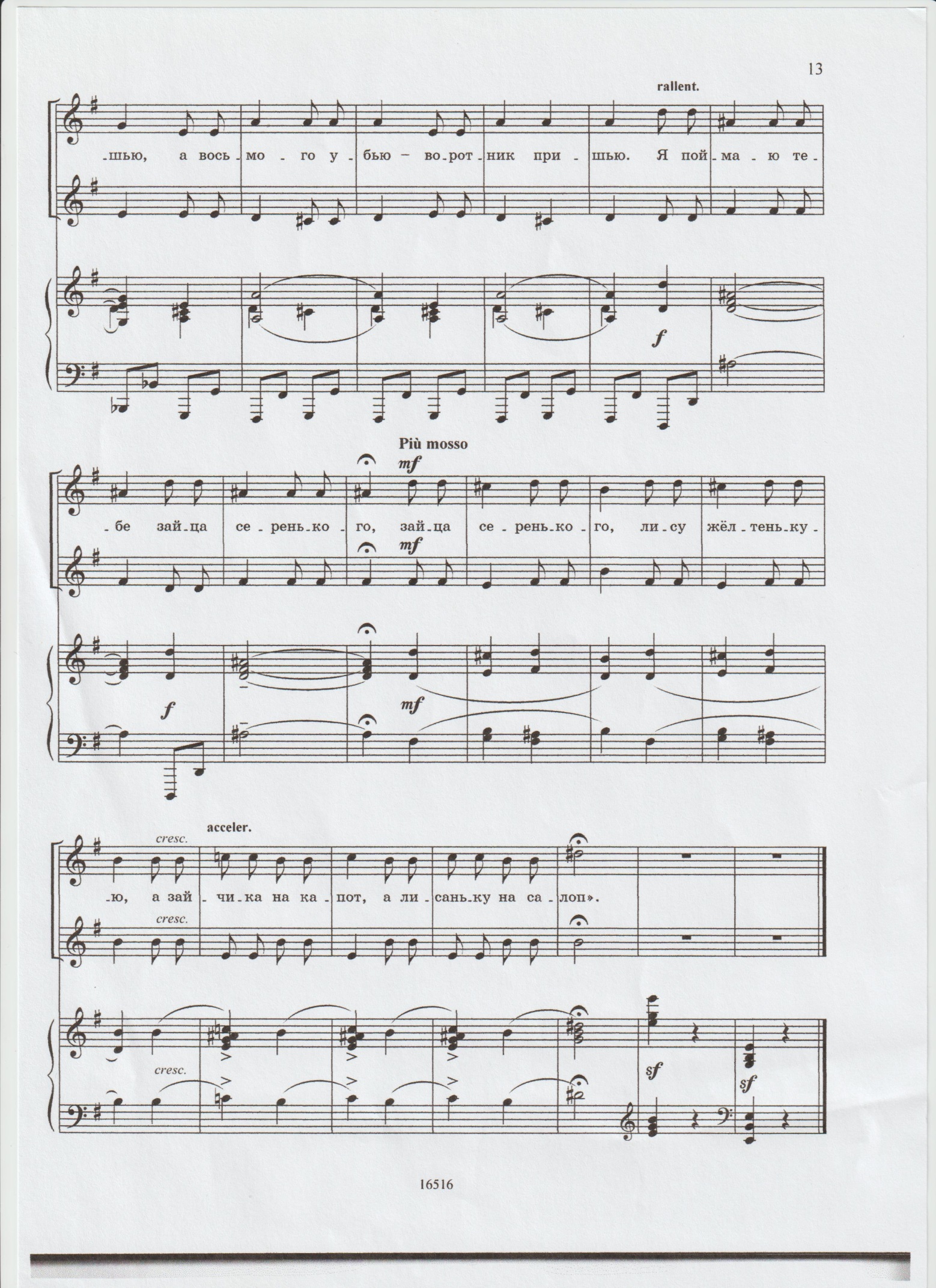 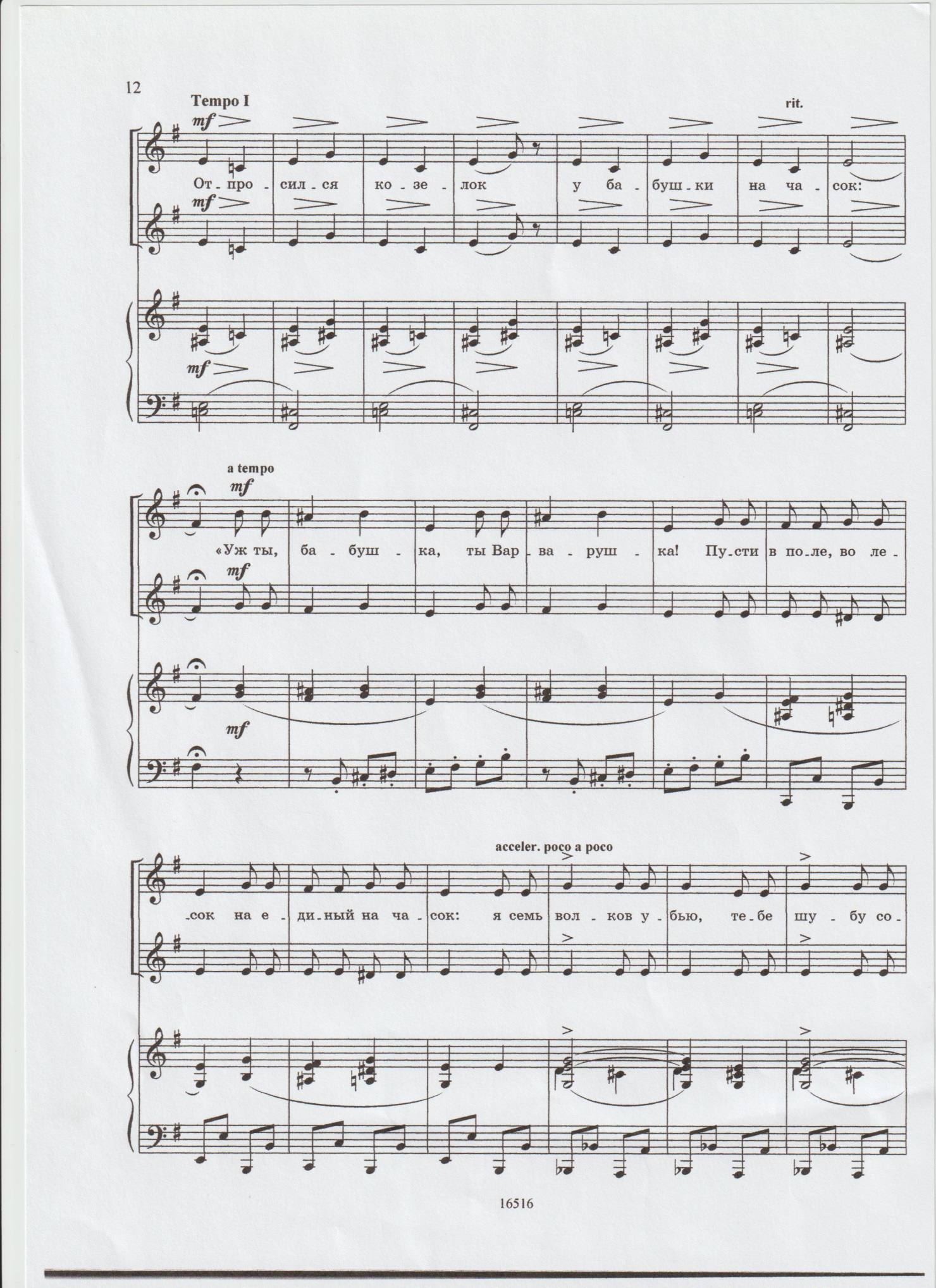 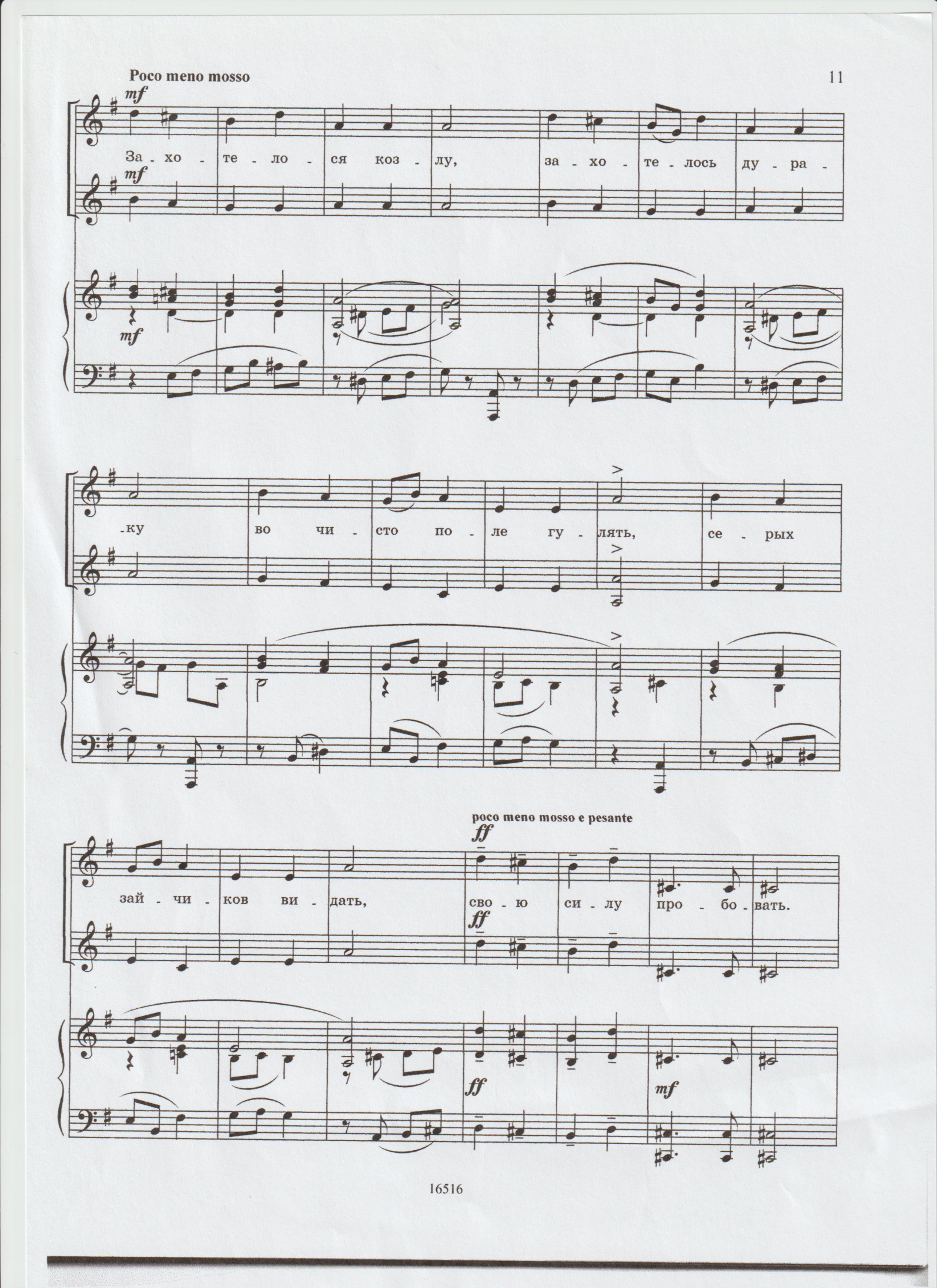 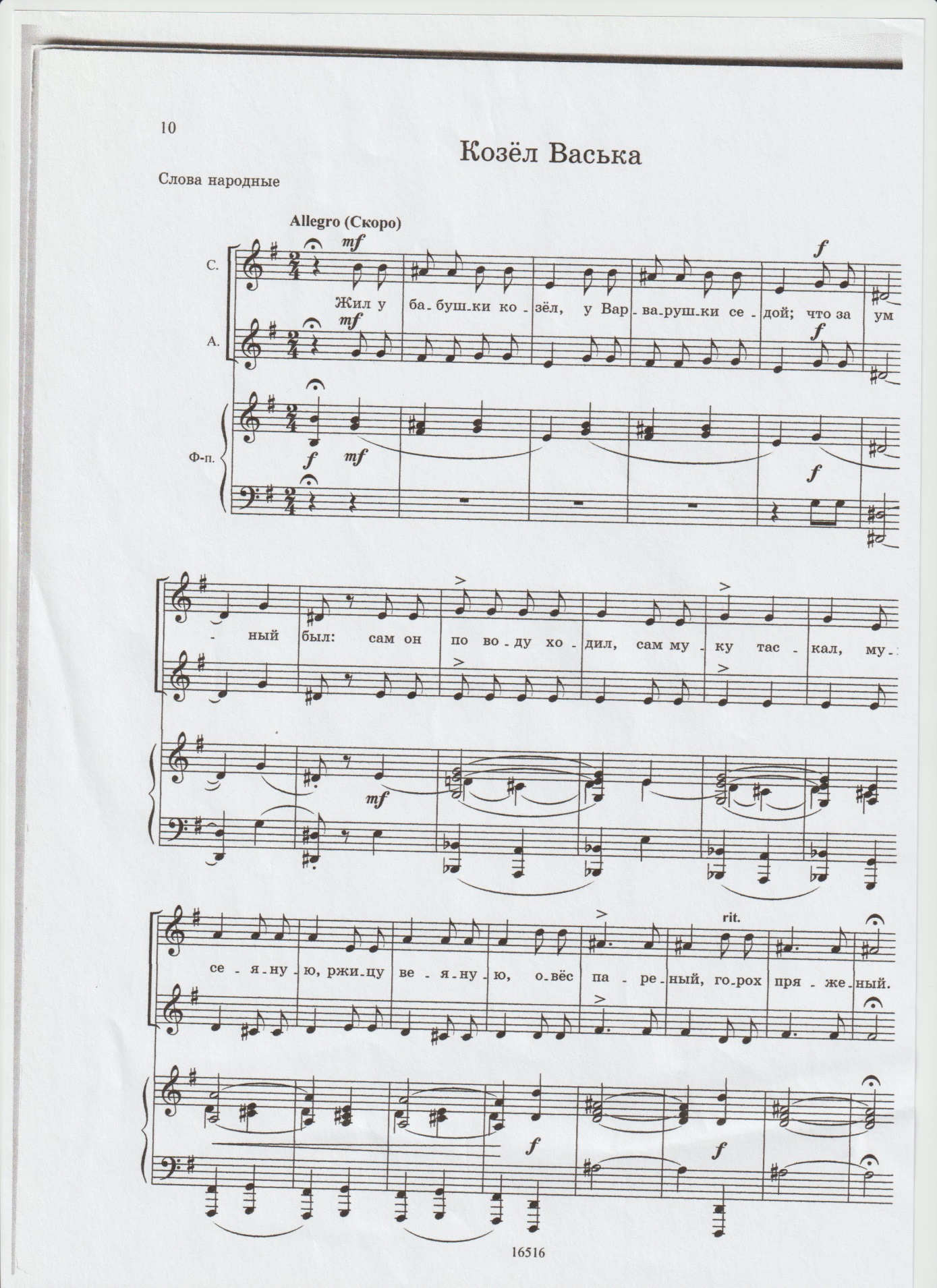 Младший хор хорового отделенияР.Н.П. « Ивушка»: сдатьА. Гречанинов «Козел Васька»- работа над первой страницейСтарший хор хорового отделенияСдача партий«You gotta”- разбор текстаСтарший хор инструментальных отделов Сдача партийМладший хор инструментальных отделовР.Н.П. «Ивушка»: сдатьА. Гречанинов «Козел Васька» - разбор текста»Хор 1-х классов « Нотный хоровод»- знать слова, петь под минус;« Заводная собачка»- слушать, знать слова